Dzień dobry!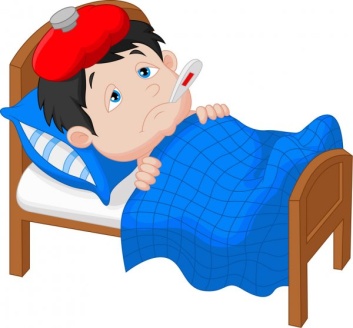 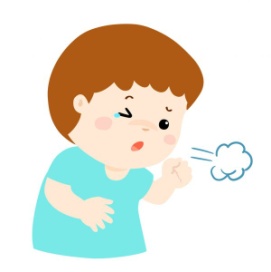 Dziś czwartek 15.04.2021r.Temat: Kiedy jestem choryAktywność: matematyczna, artystycznaCele: rozwijanie myślenia matematycznego; nabywanie umiejętności prawidłowego liczenia;wdrażanie do posługiwania się liczebnikami porządkowymi,rozwijanie kreatywności.Na początek oczywiście zabawa ruchowa:"Dwa przysiady, obrót, skok"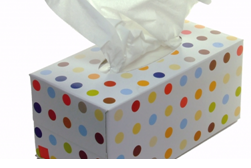 https://www.youtube.com/watch?v=fKECl8F-rCYKtóra chusteczka – zabawa dydaktyczna Do zabawy należy przygotować sześć  jednorazowych chusteczek. Na każdej chusteczce rodzic rysuje lub nakleja prosty, zrozumiały dla dziecka symbol np. kwiatek, listek, motylek, słonko, kółko, serduszko. Rodzic układa chusteczkiw szeregu, przed dzieckiem, tak, aby widoczne były symbole na chusteczkach. Dzieci przeliczają chusteczki, określają która jest pierwsza („ta z kwiatkiem”), która druga, trzecia itd. Rodzic pyta: która chusteczka jest z listkiem, a dzieci odpowiadają: czwarta. Kolejność ułożenia chusteczek zmienia rodzic.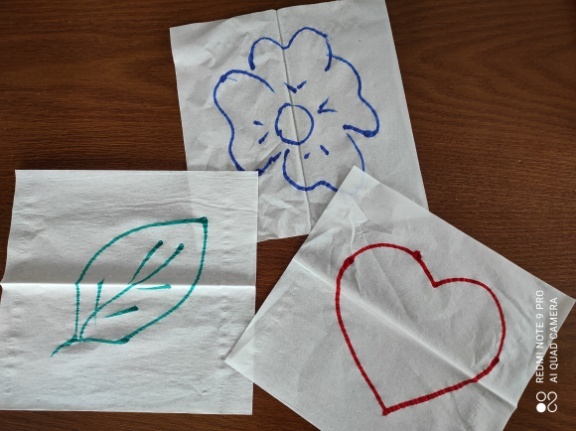 Kolorowe termometry – klasyfikowanie według koloru i przeliczanie.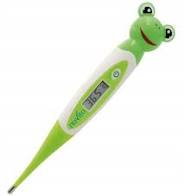 Karta pracy ,,Razem się bawimy” str. 49 cz.3Rączki pracują, gdy serduszko rysują – rysowanie obiema rękoma nadywanie, w powietrzu, w pojemniku z drobną kaszą, piaskiem oraz układanie zesznurka, wstążki. – nabywanie płynności ruchów.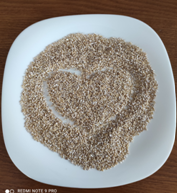 Praca plastyczna, do której wykonania potrzebne będą farby i jednorazowa chusteczka higieniczna.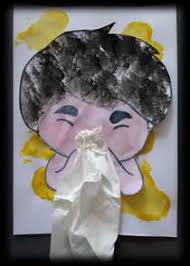 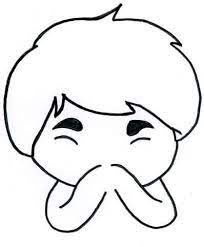 Miłej pracy!